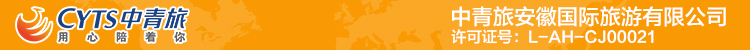 云海悦行行程单昆明 大理 丽江双飞一动6日游行程安排费用说明其他说明产品编号YNJC20240407出发地合肥市目的地昆明市行程天数6去程交通飞机返程交通飞机参考航班无无无无无产品亮点无无无无无产品介绍行程特色:丽江直达昆明的动车 大理升级海景房行程特色:丽江直达昆明的动车 大理升级海景房行程特色:丽江直达昆明的动车 大理升级海景房行程特色:丽江直达昆明的动车 大理升级海景房行程特色:丽江直达昆明的动车 大理升级海景房D1D1行程详情合肥-昆明 入住酒店贵宾乘机前往昆明，抵达后，工作人。员机场迎接贵宾专车前往市区，入住酒店用餐早餐：X     午餐：X     晚餐：X   住宿昆明D2D2行程详情昆明→石林风景区→楚雄酒店享用早餐后，乘车前往国家5A级景区【石林风景区】（赠送电瓶车），石林是昆明的大名片，石林保存和展现了最多样化的喀斯特形态，高大的剑状、柱状、蘑菇状、塔状等石灰岩柱是石林的典型代表，此外还有溶丘、洼地、漏斗、暗河、溶洞、石芽、钟乳、溶蚀湖、天生桥、断崖瀑布、锥状山峰等，几乎世界上所有的喀斯特形态都集中在这里，构成了一幅喀斯特地质地貌全景图。用餐早餐：√     午餐：√     晚餐：√   住宿楚雄D3D3行程详情大理—理想邦—洱海游船—金梭岛—海菜花—海湾骑行—民族换装秀—落日拾光海景红酒晚宴酒店享用早餐后，乘车至大理；用餐早餐：√     午餐：√     晚餐：√   住宿大理D4D4行程详情大理古城—丽水金沙—丽江古城酒店享用早餐后，乘车去游览历史文化名城【大理古城】，这里有繁华的街景，也有厚重的历史韵味。“一水绕苍山，苍山抱古城”，大理古城东临洱海，西枕苍山。清晨的古城充满活力，午后的大理热闹非凡，夜幕下的大理古城温柔典雅用餐早餐：√     午餐：√     晚餐：X   住宿丽江D5D5行程详情束河古镇—玉龙雪山—蓝月谷—印象丽江—丽江动车返昆酒店享用早餐后，前往游览【束河古镇】，纳西语称“绍坞”，因村后聚宝山形如堆垒之高峰，以山名村，流传变异而成，意为“高峰之下的村寨”，是纳西先民在丽江坝子中最早的聚居地之一，是茶马古道上保存完好的重要集镇。用餐早餐：√     午餐：√     晚餐：X   住宿昆明D6D6行程详情昆明-合肥早餐后 根据您返程的航班时间安排商务车送至昆明长水机场，乘机返温馨家园。用餐早餐：√     午餐：X     晚餐：X   住宿无费用包含往返大交通往返大交通往返大交通费用不包含2、因交通延误、取消等意外事件或不可抗力原因导致的额外费用；2、因交通延误、取消等意外事件或不可抗力原因导致的额外费用；2、因交通延误、取消等意外事件或不可抗力原因导致的额外费用；退改规则以旅游合同约定为准，如按约定比例扣除的必要的费用低于实际发生的费用，旅游者按照实际发生的费用支付。本产品线路在旅行社成团后至出行前6天取消的，也将产生实际损失，具体损失包括不限于机票、酒店等，如旅游者需要取消订单，应及时联系旅行社，旅行社除协助旅游者减损并退还未实际发生的损失费用外不再承担其他赔偿责任。保险信息《中国公民国内旅游文明行为公约》